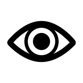 1. Lies den Informationstext M1 zum Leben von Bertha Wehnert-Beckmann, ordne anschließend den Jahreszahlen das richtige Ereignis zu. Verbinde mit einer Linie.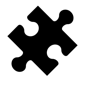         1843                                           Geburt Bertha Wehnert Beckmann        1849                                           Erfindung der Fotografie        1815                                           Reise nach New York        1839                                           Zuzug nach Leipzig        1901                                           Tod Berthas        1842                                           Eröffnung Fotoatelier in Leipzig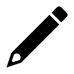 Wie du erfahren hast, wurde Bertha Wehnert-Beckmann berühmt durch ihre Fotografie. Besonders bekannt war sie jedoch für ihre Selbstportraits. 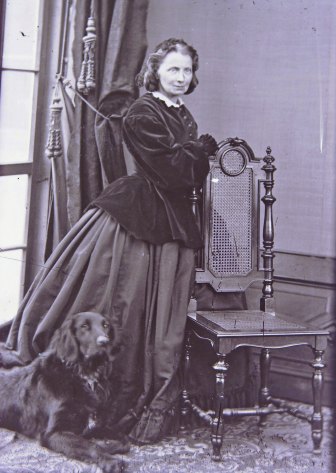 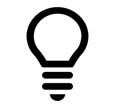 2. Ein Selbstportrait erschließen. Auch eine historische Fotografie muss erschlossen werden.  Dabei müssen folgende 3 Schritte bearbeitet werden. a. Bildbetrachtungb. Bildbeschreibungc. BildinterpretationBetrachte das Bild nun genauer und bearbeite die folgenden Schritte.  2a. Erster EindruckNotiere deinen ersten Eindruck des Bildes in ein oder zwei Sätzen. (Was sehe ich? Wie wirkt das Bild auf mich?)_________________________________________________________________________________________________________________________________________________________________________________________________________________________________2b. BildbeschreibungErläutere nun genauer, was auf dem Bild zu sehen ist. (Person, Gegenstände, Hintergrund, Mimik, Gestik, Farben, Formen) ____________________________________________________________________________________________________________________________________________________________________________________________________________________________________________________________________________________________________________ 2c. Bildinterpretation und historischer ZusammenhangWas teilt das Bild dem Betrachter mit? Lässt sich der ungefähre Entstehungszeitraum festlegen und was könnte der Anlass der Fotografie gewesen sein?__________________________________________________________________________________________________________________________________________________________________________________________________________________________________________________________________________________________________________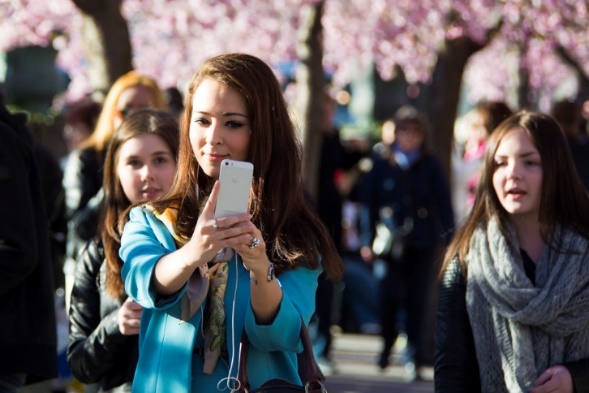 3a. Wie sieht ein Selbstportrait („Selfie“) heute aus? Vergleiche dazu Q1 und B1 miteinander. 3b. Erstelle dein eigenes Selbstportrait, indem du die Merkmale aus Aufgabe 3aberücksichtigst. Wie sieht dein persönliches Selfie aus? Welche Merkmale sind dir wichtig?Drucke anschließend dein Selfie aus und klebe es in den Kasten. Alternativ kannst du auch ein Bild von dir zeichnen.Bertha Wehnert-Beckmann – Eine Frau aus dem Waldstraßenviertel berühmt bis nach AmerikaM1 Das Leben von Bertha Wehnert-Beckmann Vor etwa 179 Jahren, nämlich im Jahre 1839 wurde die Erfindung der Fotografie in Frankreich bekanntgegeben. Die Daguerrotypie, wie sie sich nannte, ist die frühste Form der Fotografie. Benannt wurde sie nach ihrem Erfinder, Louis Daguerre. Unmittelbar nach der Bekanntgabe dieser Technik, entwickelte die seit 1843 in Leipzig ansässige Bertha Wehnert-Beckmann großes Interesse an der neuen Technik. Bertha Wehnert-Beckmann wurde 1815 in Cottbus geboren und lebte bis zu ihrem Tod im Jahre1901 in Leipzig. Sie erlernte die Technik von ihrem Mann Eduard Wehnert und verdiente damit als eine der ersten Berufsfotografinnen in Europa ihren Lebensunterhalt mit der Fotografie, da dieser Beruf im 19. Jahrhundert ausschließlich von Männern ausgeübt wurde. Im Jahr 1842 eröffnete sie mit ihrem Mann ein Fotoatelier in der Burgstraße im heutigen Waldstraßenviertel. Nach dem frühen Tod ihres Mannes führt Bertha Wehnert-Beckmann das Geschäft alleine weiter. 1849 reiste sie nach New York und eröffnet dort am Broadway ebenfalls ein Atelier. Trotz Konkurrenz hob sie sich mit einer neuen Form, der Papierfotografie, von den anderen Fotokünstlern ab. Von da an war das Vervielfältigen von Fotos möglich, ohne das die Person anwesend sein musste. Trotz Erfolg reiste sie im Jahre 1851 wieder zurück nach Leipzig und bezog ihr neues Atelier in der Elsterstraße 33 (heute 38). Hier entwickelte sie sowohl Bilder des Leipziger Stadtbildes, als auch zahlreiche Portraits, Familien-und Gruppenfotografien von Bürgern aus allen Gesellschaftsschichten.  Bertha Wehnert-Beckmann hinterließ eine große Sammlung an Bildern, die für die Geschichte der Fotografie und der Stadt Leipzig von großer Bedeutung sind.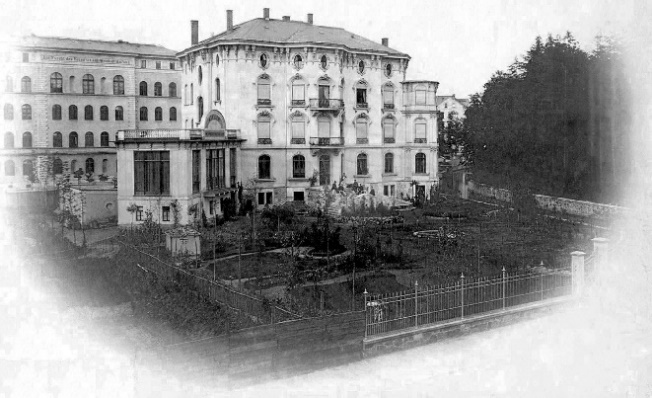 . Erwartungshorizont: Bertha Wehnert-Beckmann	1a. Lies den Informationstext M1 zum Leben von Bertha Wehnert-Beckmann, ordne anschließende den Jahreszahlen das richtige Ereignis zu und verbinde mit einer Linie.Pro richtige Zuordnung 0,5 Punkte = insg. 3 Punkte        1843                                           Geburt Bertha Wehnert Beckmann        1849                                           Erfindung der Fotografie        1815                                           Reise nach New York        1839                                           Zuzug nach Leipzig        1901                                           Tod Berthas        1842                                           Eröffnung Fotoatelier in Leipzig2. Ein Selbstportrait erschließen. Auch eine historische Fotografie muss erschlossen werden.  Dabei müssen folgende 3 Schritte untersucht werden. a. Bildbetrachtungb. Bildbeschreibungc. BildinterpretationBetrachte das Bild nun genauer und beantworte die folgenden Schritte. 2a. Erster EindruckNotiere deinen ersten Eindruck des Bildes in ein oder zwei Sätzen. (Was sehe ich? Wie wirkt das Bild auf mich?)1 Punkt2b. BildbeschreibungErläutere nun genauer, was auf dem Bild zu sehen ist. (Person, Gegenstände, Hintergrund, Mimik, Gestik, Farben, Formen ) je richtiges Merkmal 0,5 Punkte = insg. 3 Punktec. Bildinterpretation und historischer ZusammenhangWas teilt das Bild dem Betrachter mit? Lässt sich der ungefähre Entstehungszeitraum festlegen und was könnte der Anlass der Fotografie gewesen sein?2 Punkte (je 1 Punkt für Aussage und Entstehung)3a. Wie sieht ein Selbstportrait („Selfie“) heute aus? Vergleiche Q1 und B1 miteinander.Je richtiges Merkmal 0,5 Punkte = insg. 5 Punkte3b. Erstelle dein eigenes Selbstportrait, indem du die Merkmale aus Aufgabe 3aberücksichtigst. Wie sieht dein persönliches Selfie aus? Welche Merkmale sind dir wichtig?Drucke anschließend dein Selfie aus und klebst es in den Kasten. Alternativ kannst du auch   ein Bild von dir zeichnen.Je 1 Punkt auf Selbstportrait, Berücksichtigung der Merkmale, Ausführung und Kreativität = insg. 4 PunkteVergleichspunkteQ1 Bertha Wehnert-BeckmannB1 Selfie eines MädchensMimikGestikHaltungHintergrundGegenständeFormen/ FarbeVergleichspunkteQ1 Bertha Wehnert-BeckmannB1 Selfie eines MädchensMimik/ GestikGeschlossener Mund, minimales LächelnLächeln, frontalHaltungGerade Haltung, stehend, leicht seitlich zur Kamera, mit den Händen am Stuhl abstützendStehend, beim Laufen, Arme nach vorne gestreckt, halten das HandyHintergrundSchlicht, Fensterrahmen, WandDraußen, weitere Personen im Hintergrund, blühende BäumeGegenstände/ weitere PersonenHund, StuhlZwei weitere Mädchen im Hintergrund noch gut zu erkennenFormen/FarbenSchwarz-weiß Bunte Farben, Sonnenlicht